Схема жилых образований г. Артемовского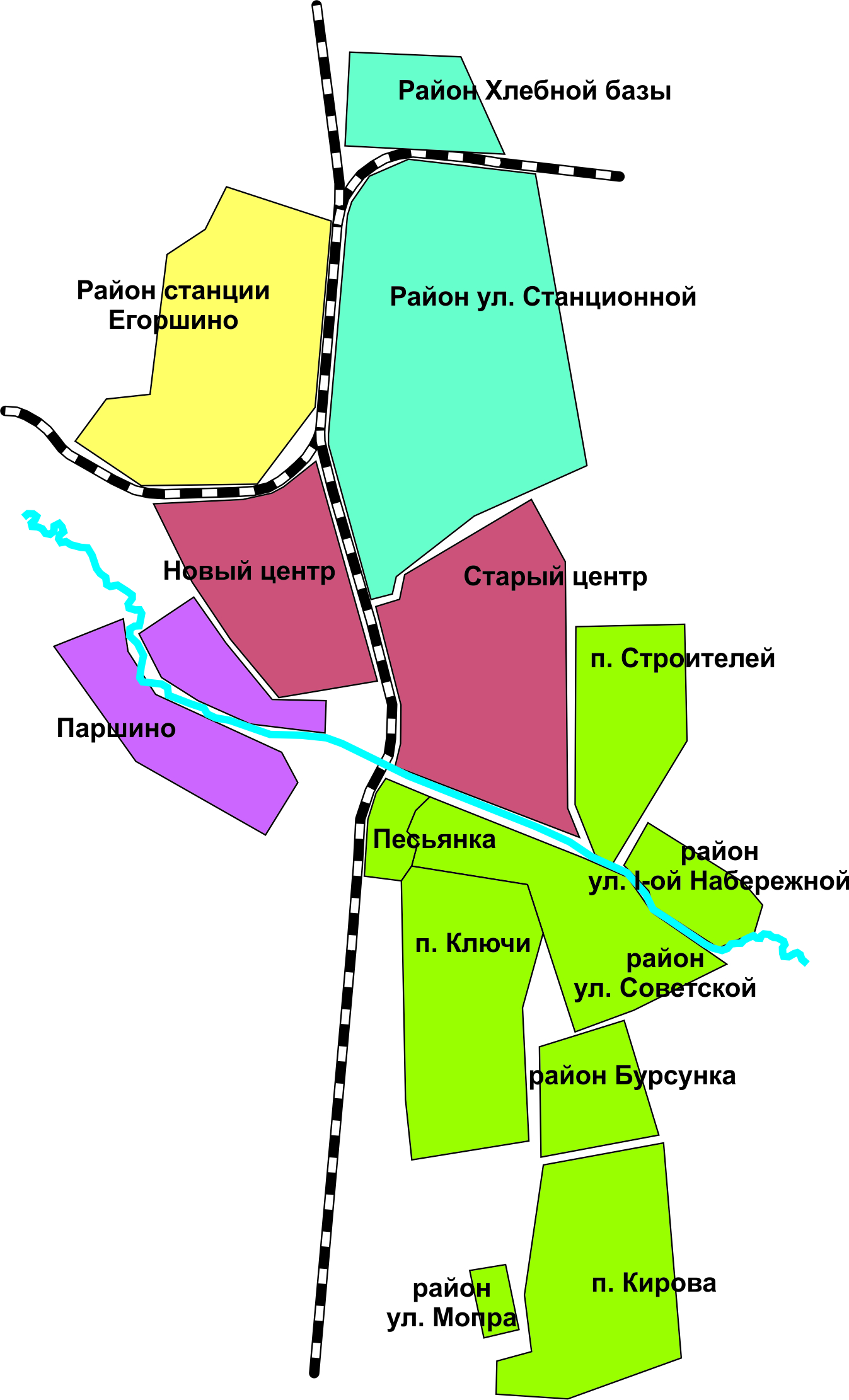 Приложение № 14к Стратегии социально-экономического развития Артемовского городского округа